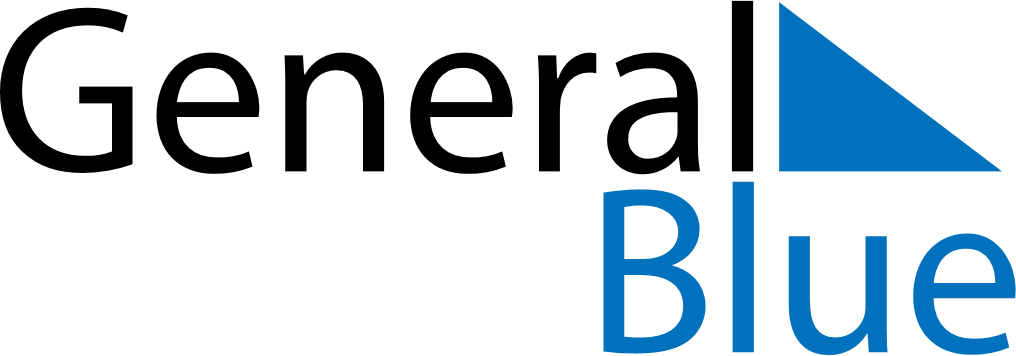 Weekly CalendarFebruary 20, 2023 - February 26, 2023Weekly CalendarFebruary 20, 2023 - February 26, 2023Weekly CalendarFebruary 20, 2023 - February 26, 2023Weekly CalendarFebruary 20, 2023 - February 26, 2023Weekly CalendarFebruary 20, 2023 - February 26, 2023Weekly CalendarFebruary 20, 2023 - February 26, 2023Weekly CalendarFebruary 20, 2023 - February 26, 2023MondayFeb 20MondayFeb 20TuesdayFeb 21WednesdayFeb 22ThursdayFeb 23FridayFeb 24SaturdayFeb 25SundayFeb 265 AM6 AM7 AM8 AM9 AM10 AM11 AM12 PM1 PM2 PM3 PM4 PM5 PM6 PM7 PM8 PM9 PM10 PM